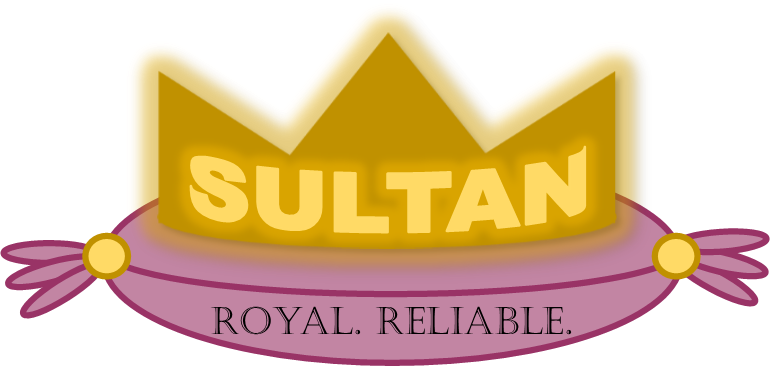 Unlimited Talk and Text, including picture and video texts3GB Data/MonthNo roaming charges across Canada and the Continental United StatesWeekends and Evenings free*$60/month***Evenings Start at 7:00PM local time zone, and end at 1:00AM. Weekends start at 7:00PM Fridays, and end at 1:00AM Monday. **Data overages are charged per Megabyte, at 5 cents per Megabyte.